COMMON SWOT ANALYSIS 
EXAMPLES CHECKLIST 
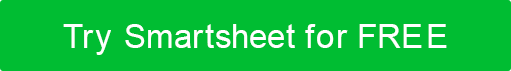 This is a list of the most common entries for a business SWOT analysis. Within each category (i.e., strengths, weaknesses, opportunities, and threats), copy the entries that apply to your business and paste them into a separate SWOT template to start your own analysis.  STRENGTHSWEAKNESSESGreat brand recognitionEstablished market presenceExperienced workforceEfficient budgetingReliable financial positionInnovative products and servicesModern technology or systemsWell-managed operationsHigh customer satisfactionEstablished distribution channelsEfficient processesOngoing partnerships and collaborationsCompetitive advantageDiverse product or service offeringsHigh employee morale and engagementPoor brand recognitionLimited or new market presenceInexperienced workforceInefficient budgetingWeak financial positionLack of innovation in products or servicesOutdated technology or systemsPoorly managed operationsLow or middling customer satisfactionLimited distribution channelsInefficient processesWeak or nonexistent partnerships or collaborationsNo competitive advantageLimited product or service offeringsLow employee morale and engagementOPPORTUNITIESTHREATSGrowing market demand for products and servicesEmerging or untapped marketsPolicy changes that could benefit businessAdvancement in or adoption of technology that improves operations or creates new products or servicesStrategic partnerships and collaborations with other businessesExpansion of distribution channels or geographic reachNew customer segments or target marketsConsumer trends or preferences that align with business's offeringsIncreasing customer demand for sustainable and ethical products and practicesChanging economic conditions and increased consumer spendingAcquisition of new talent or resourcesDecreasing competitionIntense competition within industryEconomic downturns or instabilityChanging consumer preferences or trends that may not align with business's offeringsAdvancing technologies that could render business's products or services obsoleteChanges in regulations that could negatively impact businessSupply chain disruptions or shortagesRising costs of materials, labor, or other resourcesCybersecurity threats or data breachesNatural disasters or environmental factorsNegative publicity or damage to brand's reputationFailure to keep up with changing market dynamicsChanges in international trade policies or tariffsLegal issues or lawsuitsDISCLAIMERAny articles, templates, or information provided by Smartsheet on the website are for reference only. While we strive to keep the information up to date and correct, we make no representations or warranties of any kind, express or implied, about the completeness, accuracy, reliability, suitability, or availability with respect to the website or the information, articles, templates, or related graphics contained on the website. Any reliance you place on such information is therefore strictly at your own risk.